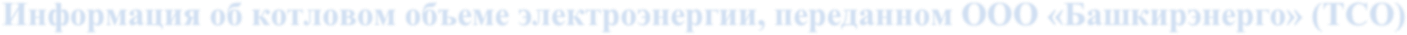 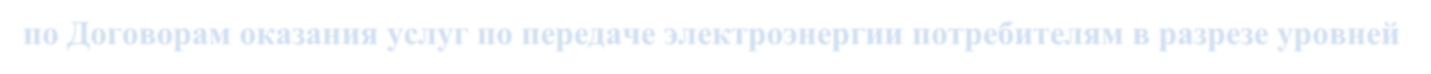 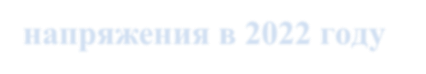 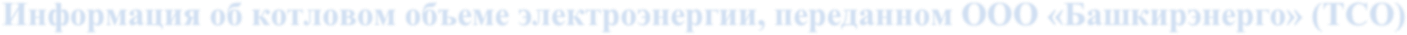 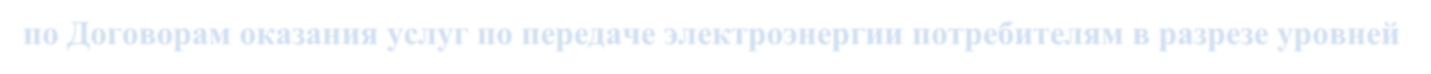 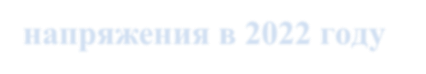 В 2023 году затраты на покупку потерь электроэнергии в сетях ГУП "РЭС" РБ составили 377,211 млн.руб. (без НДС).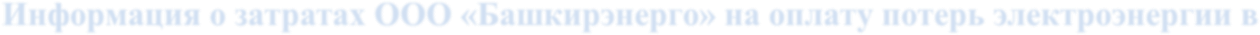 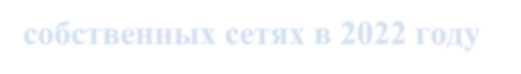 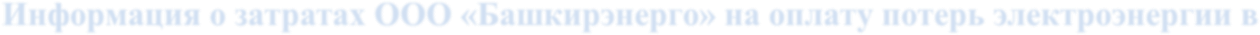 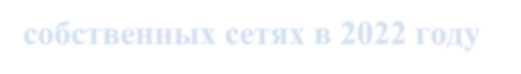 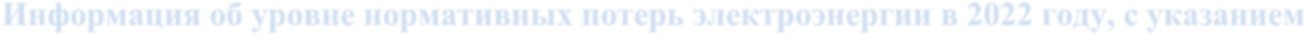 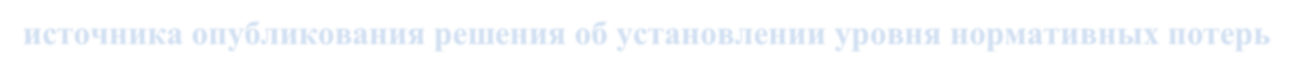 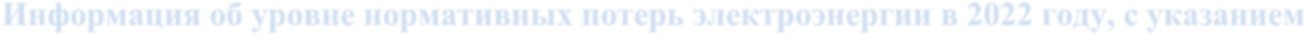 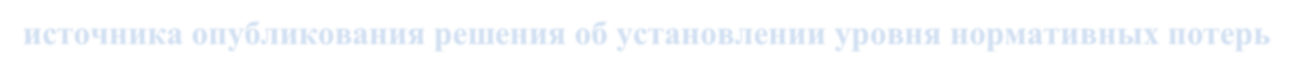 Норматив технологического расхода (потерь) электроэнергии для ГУП "РЭС" РБ на 2023 г. утвержден Постановлением Государственного комитета Республики Башкортостан по тарифам (далее – ГКТ РБ) №486 от 30.11.2023 г. О внесении изменений в постановление ГКТ РБ №830 от 28.12.2021 г. "Об установлении тарифов на услуги по передаче электрической энергии по электрическим сетям, оказываемые территориальными сетевыми организациями Республики Башкортостан" и составляет 13,9% от приема   электроэнергии в сеть.Протокол заседания Правления ГКТ РБ № 30-ГК03 от 23.11.2023 г. опубликован на официальном сайте: https://tariff.bashkortostan.ru/documents/active/Информация о перечне мероприятий по снижению размеров потерь электроэнергии в сетях ГУП "РЭС" РБ, а также о сроках их исполнения и источниках финансирования в 2023 г.№ ппМероприятияПериодвыполненияИсточник финансирования1Проверка учета, находящегося на балансе промышленных потребителей2023Себестоимость2Проведение контрольных обходов по гражданам-потребителям электроэнергии2023Себестоимость3Составление и включение актов о неучтенном потреблении (безучетное потребление) в полезныйотпуск электроэнергии2023Себестоимость4Выявление бездоговорного потребления и составление актов2023Себестоимость5Развитие и модернизация учета электрической энергии (мощности)2023Инвестпрограмма6Поверка приборов учета электрической энергии с истекшим сроком МПИ2023Себестоимость7Замена ТТ (комплексов) по результатам проверки и выданных предписаний2023Себестоимость8Замена ТН по результатам проверки и выданных предписаний2023Себестоимость